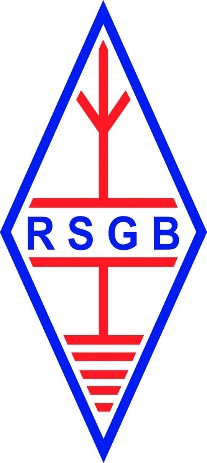 Candidate Application FormTo be completed by the Candidate. Sections A & B must be completed. This form must be printed off, signed and accompanied by the payment of:Foundation level £27.50      	   	         Intermediate level £32.50				Full level £37.50Payment can be made by Cash or Cheque or Credit Card. Cheques are payable either to the Club holding the Examination or directly to RSGB. If paying by cash or cheque please return this form to your Exam Secretary.If paying by credit card please do so via the RSGB Shop.  The Receipt Number provided will then need to be given to the Examination Secretary as proof of payment.SECTION ACandidate Details Candidate Details Candidate Details Title:First Name:Middle Name:Surname:Address:Post Code:Telephone:Mobile:Email Address:Date of Birth:Male:                  Female:             Prefer not to say:  Male:                  Female:             Prefer not to say:  Exam Venue:Exam Date:Re-sit:Yes           No  Callsign (Intermediate or Advanced level only):SECTION BCandidates under the age of 16 must have their application endorsed by a parent/guardian. Candidates under the age of 16 must have their application endorsed by a parent/guardian. Candidates under the age of 16 must have their application endorsed by a parent/guardian. Name of Parent/Guardian :Candidate Signature:Parent/Guardian Signature:Candidate Signature:Date:SECTION CComments and Special Requirements. The RSGB has a policy of ensuring equal access to examinations. Will you require any adjustments to the examination to take account of any personal circumstances?Yes        No     (  If yes, medical or other professional evidence may be requested in support)Comments:      Yes        No     (  If yes, medical or other professional evidence may be requested in support)Comments:      